ПРИКАЗКомитетА финансовАдминистрации города Когалыма От «15» февраля 2016 г.                                                                                        №8-О  О внесении изменений в приказ Комитета финансов Администрациигорода Когалыма от 09.11.2015 №78-ОВ соответствии со статьей 21 Бюджетного кодекса Российской Федерации и приказом Министерства финансов РФ от 01.07.2013 №65н «Об утверждении Указаний о порядке применения бюджетной классификации Российской Федерации», приказом Департамента финансов Ханты-Мансийского автономного округа – Югры от 09.12.2015 №31-нп «О порядке определения перечня и кодов целевых статей и видов расходов бюджетов, финансовое обеспечение которых осуществляется за счет межбюджетных субсидий, субвенций и иных межбюджетных трансфертов, имеющих целевое назначение, предоставляемых из бюджета Ханты-Мансийского автономного округа – Югры муниципальным районам и городским округам Ханты-Мансийского автономного округа – Югры, на 2016 год»,        ПРИКАЗЫВАЮ: 1. В приложение к приказу Комитета финансов Администрации города Когалыма от 09.11.2015 №78-О «Об установлении структуры, перечня и кодов целевых статей расходов бюджета города Когалыма» (далее - Порядок) внести следующие изменения: 1.1. Наименование кода целевых статей:«- 1230182210 Субсидии на возмещение части затрат на уплату процентов организациям коммунального комплекса по привлекаемым заемным средствам на реконструкцию, расширение, модернизацию, строительство, капитальный ремонт объектов коммунального комплекса, реализацию проектов альтернативной энергетики, получаемой ранее в соответствии с постановлением Правительства Ханты-Мансийского автономного округа - Югры от 26 ноября 2010 года №313-п в рамках основного мероприятия «Возмещение части затрат на уплату процентов организациям коммунального комплекса по привлекаемым заемным средствам на реконструкцию, модернизацию и развитие систем теплоснабжения, водоснабжения и водоотведения города Когалыма» подпрограммы «Поддержка частных инвестиций в жилищно-коммунальном комплексе» муниципальной программы «Развитие жилищно-коммунального комплекса и повышение энергетической эффективности в городе Когалыме»;- 12301S2210 Возмещение части затрат на уплату процентов организациям коммунального комплекса по привлекаемым заемным средствам на реконструкцию, расширение, модернизацию, строительство, капитальный ремонт объектов коммунального комплекса, реализацию проектов альтернативной энергетики, получаемой ранее в соответствии с постановлением Правительства Ханты-Мансийского автономного округа - Югры от 26 ноября 2010 года №313-п в рамках основного мероприятия «Возмещение части затрат на уплату процентов организациям коммунального комплекса по привлекаемым заемным средствам на реконструкцию, модернизацию и развитие систем теплоснабжения, водоснабжения и водоотведения города Когалыма» подпрограммы «Поддержка частных инвестиций в жилищно-коммунальном комплексе» муниципальной программы «Развитие жилищно-коммунального комплекса и повышение энергетической эффективности в городе Когалыме» за счёт средств местного бюджета»изложить в следующей редакции:«- 1230182210 Субсидии на возмещение части затрат на уплату процентов организациям коммунального комплекса по привлекаемым заемным средствам на реконструкцию, расширение, модернизацию, строительство, капитальный ремонт объектов коммунального комплекса, реализацию проектов альтернативной энергетики, получаемые ранее в соответствии с постановлением Правительства автономного округа «О целевой программе Ханты-Мансийского автономного округа – Югры «Модернизация и реформирование жилищно-коммунального комплекса Ханты-Мансийского автономного округа – Югры на 2011–2013 годы и на период до 2015 года» в рамках основного мероприятия «Возмещение части затрат на уплату процентов организациям коммунального комплекса по привлекаемым заемным средствам на реконструкцию, модернизацию и развитие систем теплоснабжения, водоснабжения и водоотведения города Когалыма» подпрограммы «Поддержка частных инвестиций в жилищно-коммунальном комплексе» муниципальной программы «Развитие жилищно-коммунального комплекса и повышение энергетической эффективности в городе Когалыме»;- 12301S2210 Возмещение части затрат на уплату процентов организациям коммунального комплекса по привлекаемым заемным средствам на реконструкцию, расширение, модернизацию, строительство, капитальный ремонт объектов коммунального комплекса, реализацию проектов альтернативной энергетики, получаемые ранее в соответствии с постановлением Правительства автономного округа «О целевой программе Ханты-Мансийского автономного округа – Югры «Модернизация и реформирование жилищно-коммунального комплекса Ханты-Мансийского автономного округа – Югры на 2011–2013 годы и на период до 2015 года» в рамках основного мероприятия «Возмещение части затрат на уплату процентов организациям коммунального комплекса по привлекаемым заемным средствам на реконструкцию, модернизацию и развитие систем теплоснабжения, водоснабжения и водоотведения города Когалыма» подпрограммы «Поддержка частных инвестиций в жилищно-коммунальном комплексе» муниципальной программы «Развитие жилищно-коммунального комплекса и повышение энергетической эффективности в городе Когалыме» за счёт средств местного бюджета»2. Контроль за исполнением приказа возложить на начальника отдела сводного бюджетного планирования Комитета финансов Администрации города Когалыма  Л.М. Светличных. Председатель Комитета финансов                                               Администрации города Когалыма                                                           М.Г. Рыбачок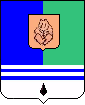 